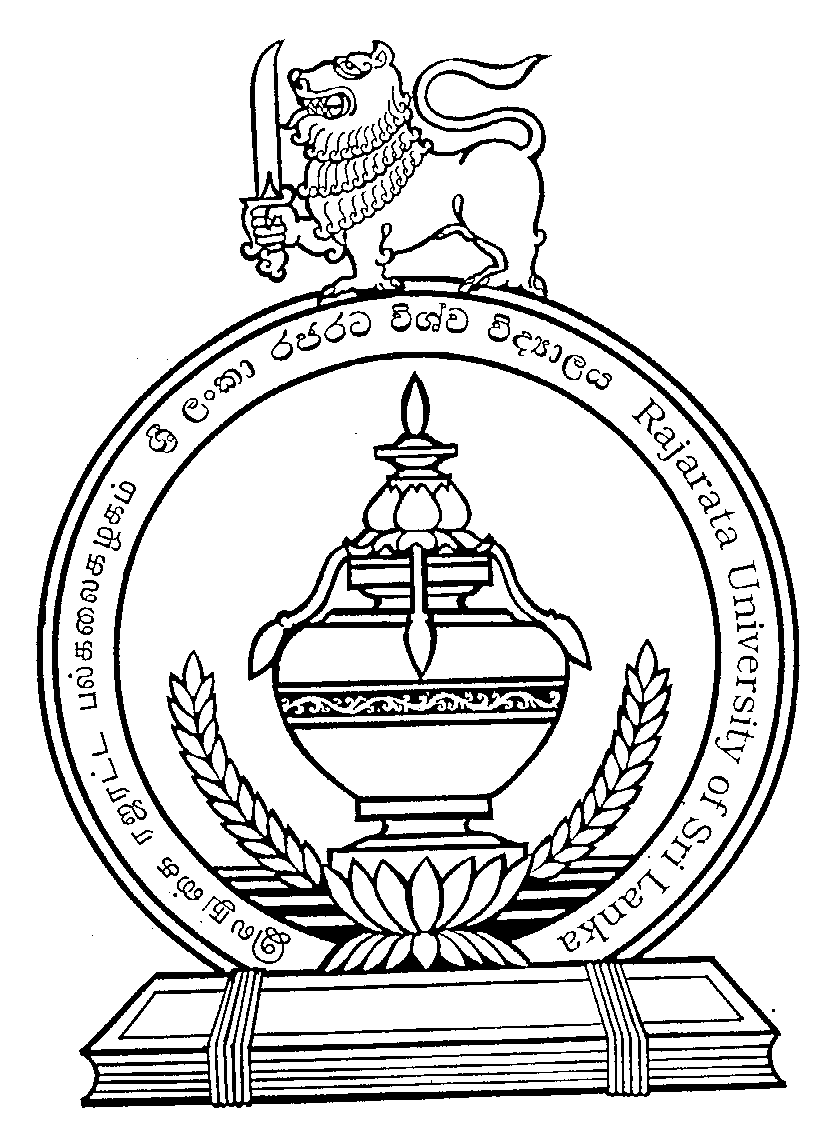 Y%S ,xld rcrg úYajúoHd,h - ñyska;f,aÿria: yd wLKav wOHhk uOHia:dkhiudÔhúoHd yd udkjYdia;% mSGhfou< NdId ämaf,daud mdGud,dj - 2022$2023whÿïm;%h6 jk lKavdhuI.  uq,l=re iu`. ku ^isxyf,ka&: …………………………………………………………………………………………………………………..II.  iïmQ¾K ku ^isxyf,ka& : ……..………………………………………………………………………………………………………………..………………………………………………………………………………………………………………………( Wmamekak iy;slfha i|yka mßÈ )ia:sr ,smskh ^isxyf,ka& : ……………..………………………………………………………………………………………………………………                                          …….………………………………………………………………………………………………………………………I.  Name With Initials:           :- ………………………………………………………………………………     	    	……………………………………………………………………………….                                    	   II.  Full Name                        :- ………………………………………………………………………………     	    	……………………………………………………………………………….. 		………………………………………………………………………………..                                              (BLOCK LETTERS)Permanent Address              :-  ………………………………………………………………………………     	    	…………………………………………………………………………………ÿrl:k wxlh	: ksji    :………………………… cx.u :………………………… ld¾hd,h  :…………………………..úo Hq;a ;eme,	( ''''''''''''''''''''''''''''''''''''''''''''''''''''''''''''''''''''''' ^wksjd¾hhs&I.    Wmka Èkh 		 :…………………………………….I.     cd;sh			:………………………………………II    cd'ye wxlh 	 	:………………………………………III   újdyl$wújdyl nj 	 :……………………………………….IV   ia;%S / mqreI Ndjh	 :……………………………………….wOHdmk iqÿiqlï ^iy;slj, Pdhd msgm;a weñKsh hq;= h&w'fmd'i ^id$fm< &								w'fmd'i' ^W'fm<&	úIh		idud¾:h 		j¾Ih 			úIh		  idud¾:h      j¾Ih I	……………………….		……………		………….			……………………….     ……………      ………… II	……………………….		……………		………….			……………………….     ……………      …………	 III	……………………….		……………		………….			……………………….	     ……………       ……….. IV	……………………….		……………		………….			……………………….	     ……………       ………… V	……………………….		……………		………….   				        		 VI	……………………….		……………		…………. VII	……………………….		……………		…………. VIII	……………………….		……………		…………. IX	……………………….		……………		…………. X	……………………….		……………		………….10.  Tn lsishï wdh;khl fiajfha kshq;= o @ ……………………..	tfia kï õia;r imhkak ;k;=r 			…………………………………………………………………………………………………………………….wdh;kh		…………………………………………………………………………………………………………………….iaÓr $ ;djld,sl 	………………………………fiajd ld<h ^wjqreÿ&	………………………………     11. YS% ,xld rcrg úYajúoHd,h uÕska mkjd we;s kS;s fr.=,dis j,g uu tlÕfjñ'by; olajd we;s ish¨ úia;r udf.a ±kSfï yd úYajdifha yeáhg i;H njg yd ksjerÈ njg iy;sl lrk w;r" ud úiska imhd we;s by; úia;r idjoH jqjfyd;a udf.a ,shdmÈxÑh wj,x.= lsÍug úYaúoHd,hg    whs;shla we;s nj oksñ'             Èkh : ………………………							…………………………….										          whÿïlref.a  w;aik        	w;aik ;yjqre lsßu^rcfha úOdhl ks,Odßfhl= $ úydria:dkhl úydrdêm;sjykafia $mdi,l úÿy,am;s;=ud $iduodk úksYaphldr;ek$ wdh;k m%Odkshl= $Èjqreï flduidßiajrhl= úiska whÿïlref.a w;aik iy;sl l< hq;=h '…………………………………………………………………………………………… iajdñkajykafia $uhd $ñh $fufkúh  fm!oa.,slj ud  okakd nj;a Tyqf.a $wehf.a w;aik ud bÈßmsg§ ;enQ nj;a iy;sl lrñ'w;aik iy;sl lrk whf.a w;aik : …………………………………         ku		: …………………………………………………………………………;k;=r		: …………………………………			          ks, uqødj ,smskh 		: …………………………………………………………………………..		  …………………………………………………………………………..					   ld¾hd,hSh Ndú;h i|yd                       by; whÿïlre ,shdmÈxÑh i|yd wod< wjYH;djhka iïmQ¾K lr we; $ke;                 Èkh :…………………..					w;aik :………………………..